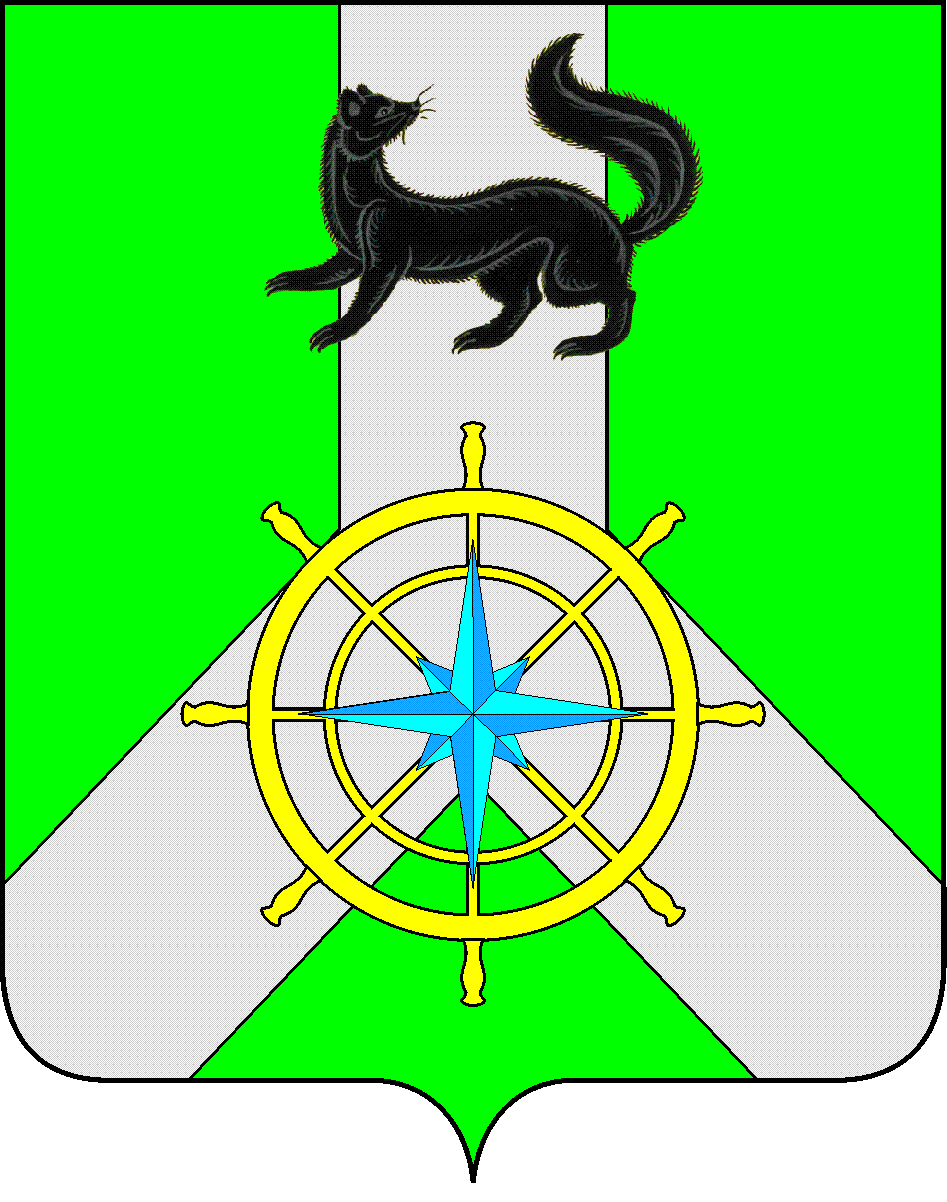 И Р К У Т С К А Я   О Б Л А С Т ЬК И Р Е Н С К И Й   М У Н И Ц И П А Л Ь Н Ы Й   Р А Й О НА Д М И Н И С Т Р А Ц И ЯП О С Т А Н О В Л Е Н И ЕВ целях приведения муниципальных правовых актов в соответствие с законодательством Российской Федерации, руководствуясь статьями 42, 43 Устава муниципального образования Киренский район ПОСТАНОВЛЯЕТВнести в Положение о проведении аттестации муниципальных служащих администрации Киренского муниципального района,  утвержденное Постановлением мэра Киренского муниципального района от 14.12.2007г № 453 «Об утверждении Положения о проведении аттестации муниципальных служащих администрации Киренского муниципального района» изменение:Пункт 15 раздела 3 изложить в следующей редакции: при проведении аттестации муниципального служащего используется индивидуальное собеседование по вопросам, связанным с выполнением должностных обязанностей по замещаемой должности муниципальной службы, и иные не противоречащие федеральным законам и другим нормативным правовым актам Российской Федерации методы оценки профессиональных и личностных качеств муниципальных служащих.Настоящее постановление подлежит официальному опубликованию в Бюллетене нормативно – правовых актов Киренского муниципального района "Киренский районный вестник" и размещению на официальном сайте Администрации Киренского муниципального района www.kirenskrn.irkobl.ru.Мэр района									К.В. Свистелинот 10 августа 2015 г.№  506г. КиренскО внесении изменений в Положение о проведении аттестации муниципальных служащих администрации Киренского муниципального района, утвержденное Постановлением мэра Киренского района от 14.12.2007г №453